MUNICÍPIO DE FAGUNDESJORNAL OFICIALINFORMATIVO OFICIAL DO MUNICÍPIO DE FAGUNDES, CRIADO PELA LEI 003 DE 26/06/1979Ano XXXVIII «»                                                 	Fagundes-PB, 03 de Abril de 2019.RESOLUÇÕES: 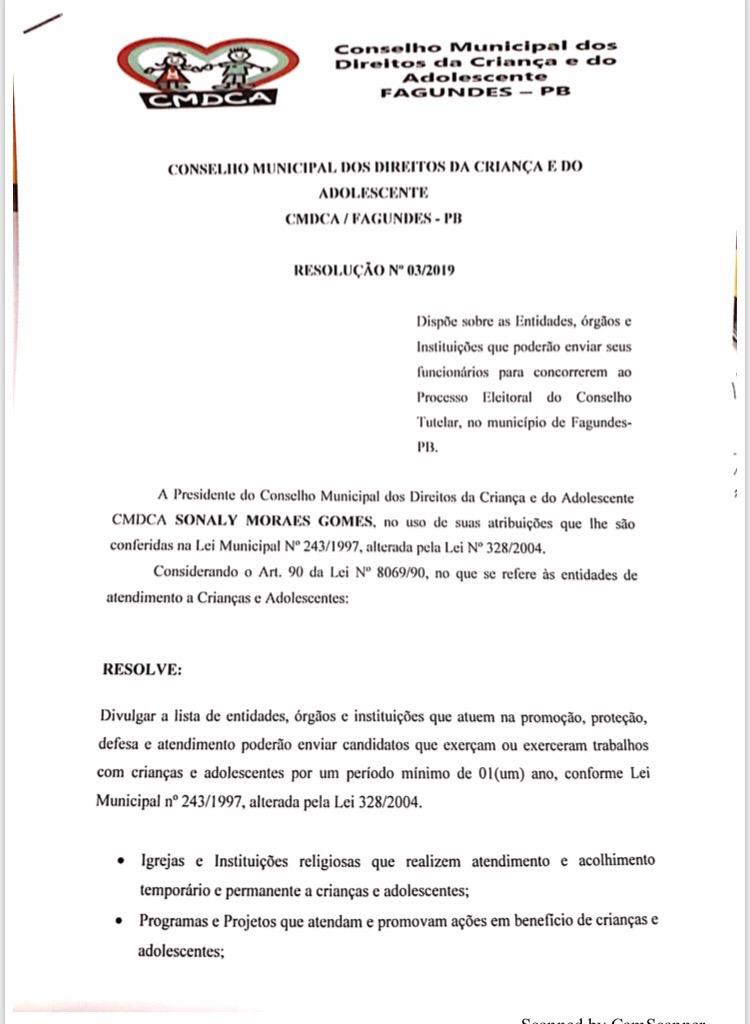 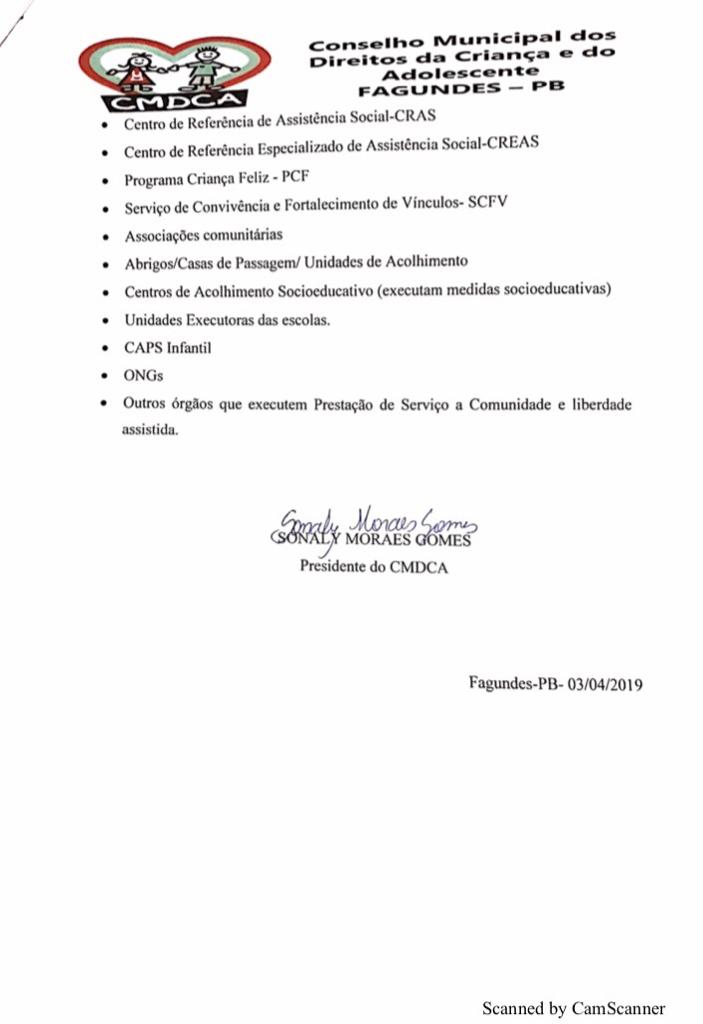 